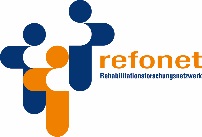 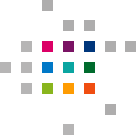 Projektskizze (1. Antragsstufe)Antragstellende:	Name:	Vorname:  Akad. Titel:	Einrichtung:	Postanschrift:	Telefon:	Fax:  E-Mail:	Thema des Projektes (Titel):Welche Ziele sollen mit dem Projekt erreicht werden?Derzeitige Forschung, die mit dem beantragten Projekt in Zusammenhang steht:Skizzierung des VorhabensTheoretischer Hintergrund:Fragestellung:Hypothesen:Erwartete Ergebnisse:Methodik:Dauer des Vorhabens:	MonateGeplanter Zeitraum:   M/J bis M/JWelche Ressourcen sind erforderlich (für die Gesamtdauer des Projektes):Personalkosten:	      EURSachkosten:	      EURSonstige Kosten:	      EURGesamtkosten:	      EURKönnen die Ergebnisse praxisnah umgesetzt werden?Projektbeteiligte: Kooperationen:Wird dieses Projekt schon anderweitig gefördert?Antragstellung an dritter Stelle:Bearbeitungshinweise zur ProjektskizzeDie Projektskizze sollte nicht mehr als drei Seiten umfassen.1. Titel des ForschungsprojektesGeben Sie dem Projekt einen kurzen, aussagekräftigen Titel, evt. mit Untertitel zur Erläuterung.2. ZieleStellen Sie den Gegenstand des Vorhabens und legen Sie die zu erreichenden Ziele dar (Welche Nachweise sollen durch das Vorhaben geführt werden?).3. Derzeitige ForschungWird an der Einrichtung/Klinik (und bei vorgesehenen kooperierenden Einrichtungen) derzeitig zum Thema geforscht und stehen diese Forschungen mit dem beantragten Projekt im Zusammenhang? Ist das beantragte Projekt eine inhaltliche Fortführung zu vorangegangenen Forschungen?4.1 Theoretischer HintergrundGeben Sie eine kurze Einleitung in das Thema. Welche theoretischen Überlegungen liegen vor? Gibt es Erkenntnisse aus vorgehenden Forschungen, die zu weiteren Fragestellungen führten? Welche Erkenntnisse ergeben sich aus anderen Studien bzw. aus der Literatur?4.2 FragestellungZeigen Sie auf, welche konkreten Fragestellungen sich aus der gegebenen Problemsituation ergeben. Diese sollen so formuliert sein, dass sich bestenfalls (bei konfirmatorischen Fragestellungen zwingend) die daraus folgenden (Mess-) Hypothesen ableiten lassen.4.3 HypothesenFormulieren Sie die aus der Fragestellung abgeleiteten Hypothesen4.4 Erwartete ErgebnisseFühren Sie hier die zu erwartenden Ergebnisse an, die sich aus den Zielen bzw. aus den Hypothesen ableiten lassen.4.5 Methodik und ArbeitsprogrammHier soll die Forschungsmethodik beschrieben werden (nicht nur die Intervention). Stellen Sie dar, welches Studiendesign vorgesehen ist. Beschreiben Sie kurz die Methodik. Hier werden Aussagen über Studiendesign, Stichprobengröße, die einzusetzenden Verfahren bzw. Instrumente (z.B. Training, Fragebogen, Interview etc.), Stichprobenrekrutierung (z.B. Multicenter-Rekrutierung, Einmalerhebung, konsekutiv) sowie Datenanalyse erwartet.7. RessourcenGeben Sie eine Abschätzung der erforderlichen Mittel. Eine detaillierte Beschreibung der erforderlichen Mittel machen Sie bitte im ausführlichen Projektantrag.8. Praxisnahe Umsetzung der erwarteten ErgebnisseLegen Sie dar, welchen Nutzen das Vorhaben für die Rehabilitation erbringt. Wie können die erwarteten Ergebnisse im klinischen Alltag umgesetzt werden?10. KooperationenSind Kooperationen vorgesehen? Geben Sie bitte Art und Umfang (Multicenter-Studie, Datenanalyse durch Dritte etc.) an.11. Förderung durch DritteWird das beschriebene Projekt bereits durch Dritte gefördert? Ist über den vorliegenden Antrag eine Weiterförderung oder eine Zusatzförderung vorgesehen? Wird ein anderes Vorhaben bereits gefördert?12. Antragsstellung an dritter StelleIst der Förderantrag an anderen Stellen ebenfalls eingereicht worden? Ist dies ein noch laufendes oder bereits abgeschlossenes Antragsverfahren?